Betekenissen van ei tot kuiken kern 6Ei leggenAls een kip een ei legt, dan komt er een ei uit de kip.BroedenVogels die broeden, die zitten op hun eieren. Zo houden ze hun eieren warm tot de kleine vogeltjes eruit komen. Bij de kippen dus de kuikens.GebarstenAls het ei is gebarsten, dan komt er scheuren in en wil het kuikentje eruit.KuikenEen kuiken is een jonge kip of jonge eind en die komen uit het ei.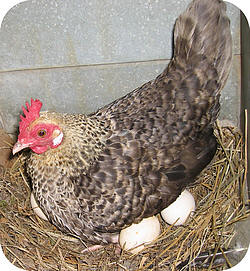 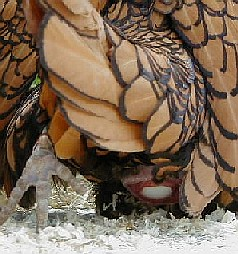 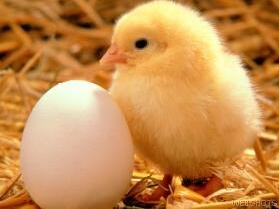 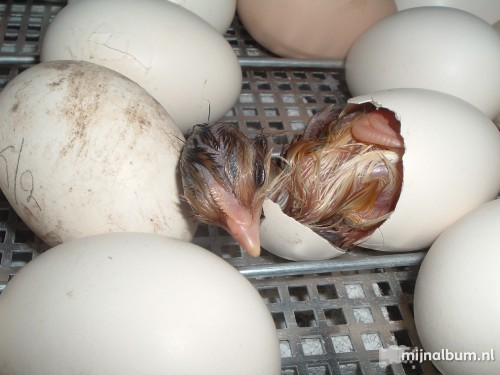 